Gehaltsvorstellungen bei der Bewerbung - BeispielformulierungenFormulierungen für den Schlusssatz„Ich stehe Ihnen frühestens vier Wochen nach Erhalt der Zusage für ein jährliches Gehalt in Höhe von 45.000 € zur Verfügung. Über die Einladung zu einem persönlichen Gespräch freue ich mich sehr.“„Mein frühestmöglicher Eintrittstermin ist nach Ablauf der dreimonatigen Kündigungsfrist. Meine Gehaltsvorstellung liegt bei einem Jahresbruttogehalt von 45.000 Euro. Gerne möchte ich Sie in einem persönlichen Gespräch näher kennenlernen und von meinen Kompetenzen überzeugen. Ich freue mich über Ihre Rückmeldung.“„Ein Arbeitsbeginn in Ihrem Unternehmen ist ab Dezember 2020 möglich. Ein jährliches Bruttogehalt von 45.000 Euro entspricht meinen Gehaltsvorstellungen. Ich freue mich über eine positive Rückmeldung und die Einladung zu einem persönlichen Gespräch.“Beispielformulierung für Berufserfahrene„Der Verantwortung der Position und meinen beruflichen Qualifikationen entsprechend, liegt meine Gehaltsvorstellung bei 48.500 Euro im Jahr.“Beispielformulierung bei Teilzeit-Beschäftigung „Bei einem Arbeitspensum von 20 Stunden pro Woche stehe ich Ihnen gerne zu einem Jahresgehalt von 20.000 Euro zur Verfügung.“Beispielformulierung für Praktikumsbewerbungen„Im Zeitraum vom 01.08.2020 bis zum 31.10.2020 stehe ich Ihnen flexibel für ein dreimonatiges, vergütetes Praktikum zur Verfügung.“Formulierung der Gehaltsvorstellung auf Englisch„Based on my experience and the responsibilities connected to the job, my salary expectations correspond to a gross annual salary of 45,000 dollars.“Probleme bei der Bewerbung? Wir helfen Ihnen!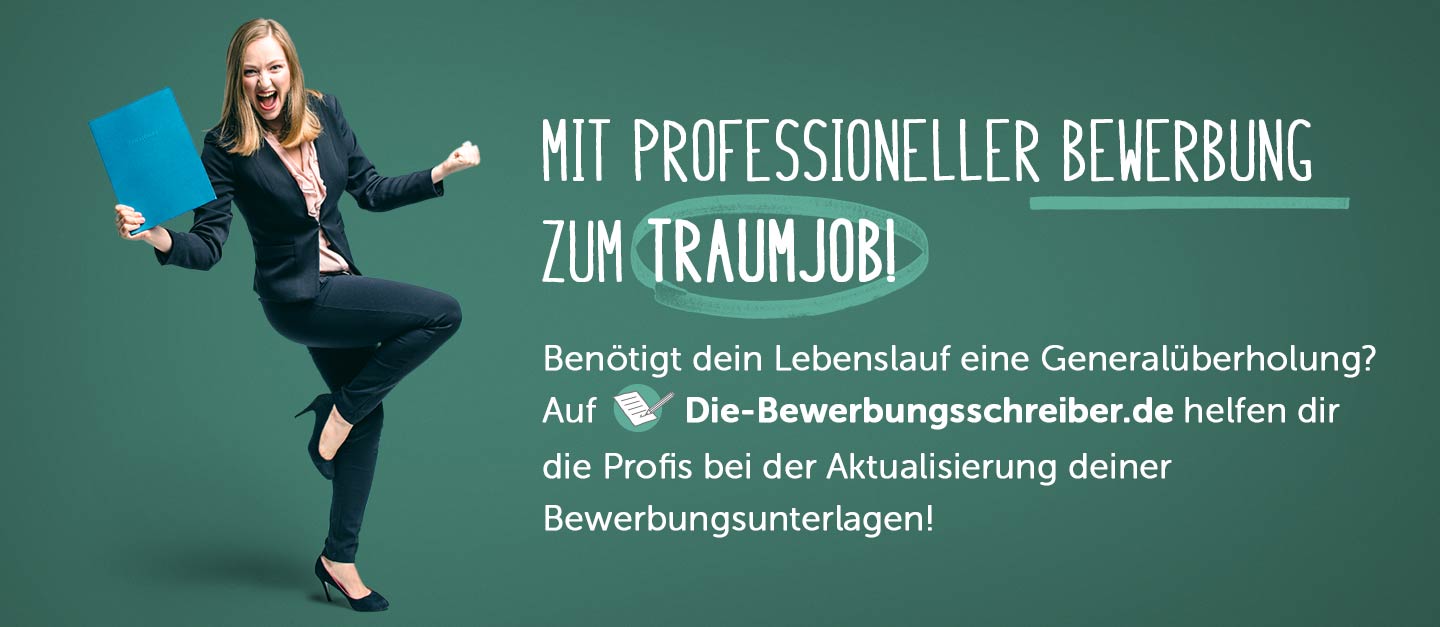 http://www.die-bewerbungsschreiber.de/